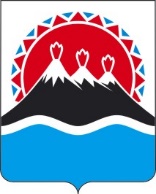 МИНИСТЕРСТВО ЛЕСНОГО И ОХОТНИЧЬЕГО ХОЗЯЙСТВА КАМЧАТСКОГО КРАЯПРИКАЗПРИКАЗЫВАЮ:1. Признать утратившими силу с 3 июня 2024 года:1) приказ Агентства лесного хозяйства Камчатского края от 22.03.2022 № 153-пр «Об утверждении Перечней должностных лиц, уполномоченных на осуществление федерального лесного контроля (надзора), в том числе в области пожарной безопасности в лесах, лесной охраны на землях лесного фонда, расположенных на территории Камчатского края»;2) приказ Агентства лесного хозяйства Камчатского края от 06.07.2022 № 559-пр «О внесении изменений в приложение 2 к приказу Агентства лесного хозяйства Камчатского края от 22.03.2022 № 153-пр «Об утверждении Перечней должностных лиц, уполномоченных на осуществление федерального государственного лесного контроля (надзора), в том числе в области пожарной безопасности в лесах, лесной охраны на землях лесного фонда, расположенных на территории Камчатского края»;3) приказ Агентства лесного хозяйства Камчатского края от 03.08.2022 № 631-пр «О внесении изменения в приложение 2 к приказу Агентства лесного хозяйства Камчатского края от 22.03.2022 № 153-пр «Об утверждении Перечней должностных лиц, уполномоченных на осуществление федерального государственного лесного контроля (надзора), в том числе в области пожарной безопасности в лесах, лесной охраны на землях лесного фонда, расположенных на территории Камчатского края»;4) приказ Агентства лесного хозяйства Камчатского края от 24.05.2023 № 10-Н «О внесении изменений в приказ Агентства лесного хозяйства Камчатского края от 22.03.2022 № 153-пр «Об утверждении Перечней должностных лиц, уполномоченных на осуществление федерального государственного лесного контроля (надзора), в том числе в области пожарной безопасности в лесах, лесной охраны на землях лесного фонда, расположенных на территории Камчатского края»2. Настоящий приказ вступает в силу после дня его официального опубликования.[Дата регистрации] № [Номер документа]г. Петропавловск-КамчатскийО признании утратившими силу отдельных приказов Агентства лесного хозяйства Камчатского краяМинистр[горизонтальный штамп подписи 1]Д.Б. Щипицын 